To Members of the Verification Committee                             11.2.20Dear MemberI write to advise you a Meeting of this Committee has been arranged to take place on Monday 17th February 2020 at 11.30   in the Tower Clock Suite, Edinburgh House, Wem.Yours faithfully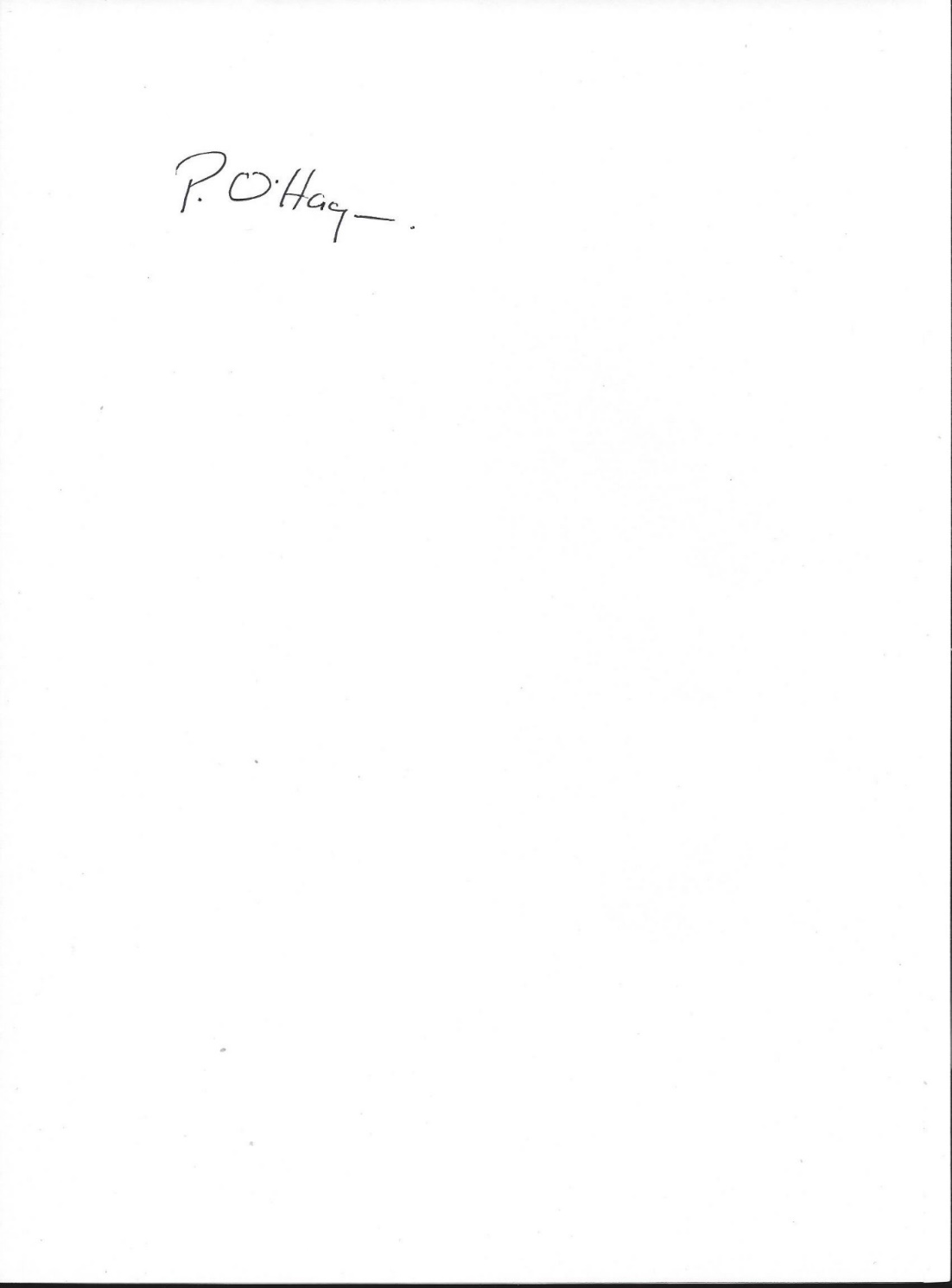 Town ClerkAGENDA 1Apologies - To receive any apologies for absence2Minutes To confirm minutes of meeting held 25.6.19.3Declaration of pecuniary interests4Exclusion of press and public To resolve: That in accordance with s1(2) Public Bodies (Admission of Meetings) Act 1960, members of the public and press be excluded from the remainder of the meeting on the grounds that the following items to be considered involves the likely disclosure of confidential information. a) To consider applications for local connection to Wem Town provided by applicants wishing to be allocated a Connexus owned property in the Town.